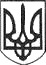 РЕШЕТИЛІВСЬКА МІСЬКА РАДАПОЛТАВСЬКОЇ ОБЛАСТІВИКОНАВЧИЙ КОМІТЕТРІШЕННЯ28 вересня 2022 року									     № 174Про надання соціальних послугЦентром надання соціальних послуг Решетилівської міської ради Керуючись законами України „Про місцеве самоврядування в Україні”, „Про соціальні послуги”, постановою Кабінету Міністрів України від 01.06.2020 № 587 „Про організацію надання соціальних послуг” та з метою організації надання соціальних послуг, виконавчий комітет Решетилівської міської радиВИРІШИВ:Центру надання соціальних послуг Решетилівської міської ради надавати соціальні послуги жителям згідно додатку.Міський голова								О.А. ДядюноваДодаток до рішення виконавчого комітетуРешетилівської міської ради28 вересня 2022 року № 174Список осіб,щодо яких прийнято рішення про прийняття на обслуговування Начальник відділу сім’ї,соціального захисту та охорони здоров’я 				       Д. С. Момот№ п\пПІП отримувачаАдреса проживання1Алясіна Катерина Олександрівна2Бабенко Інна Сергіївна3Бондар Валентина Григорівна4Захарченко Тамара Валентинівна5Король Галина Василівна6Мовчан Микола Іванович7Мовчан Раїса Григорівна8Одокієнко Любов Іванівна9Писаренко Григорій Іванович10Пустовіт Марія Василівна11Смоленська Таїсія Іванівна12Тарновська Наталія Сергіївна13Ткаченко Аліна Володимирівна14Ходаківська Тетяна Іванівна15Юхименко Юрій Васильович